Chenomx NMR Suite New Features (May 2021)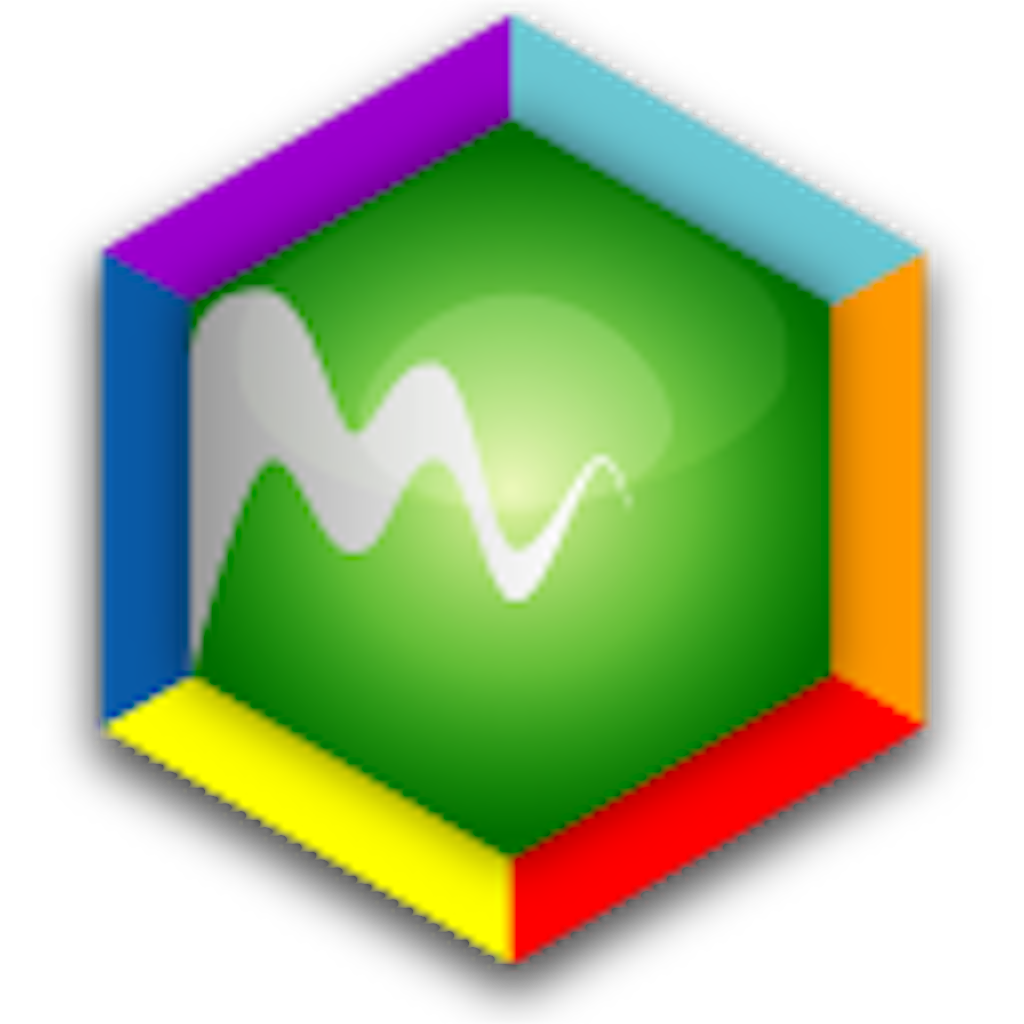 • Enhanced drag-n-drop support through-out the entire suite• Complete native support for the Apple M1 chip• Enhanced Preferences settings [“Default Compound Sets” and “Concentration Fitting” are new and allow for better control of the software]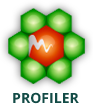 • Automatic concentration fitting by iterative reweighted constrained linear squares (batch mode and individual mode). • Export of statistical standard deviation errors on concentrations, for the calculation of confidence intervals on concentration values. Exported as a second Excel tab when exporting concentrations.• Much improved profile importing (allows for the selection of specific compounds)• Batch profile importing • Multiple spectral region searches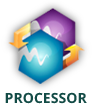 • Improved automatic phasing• Batch import of sample pH information from excel workbooks